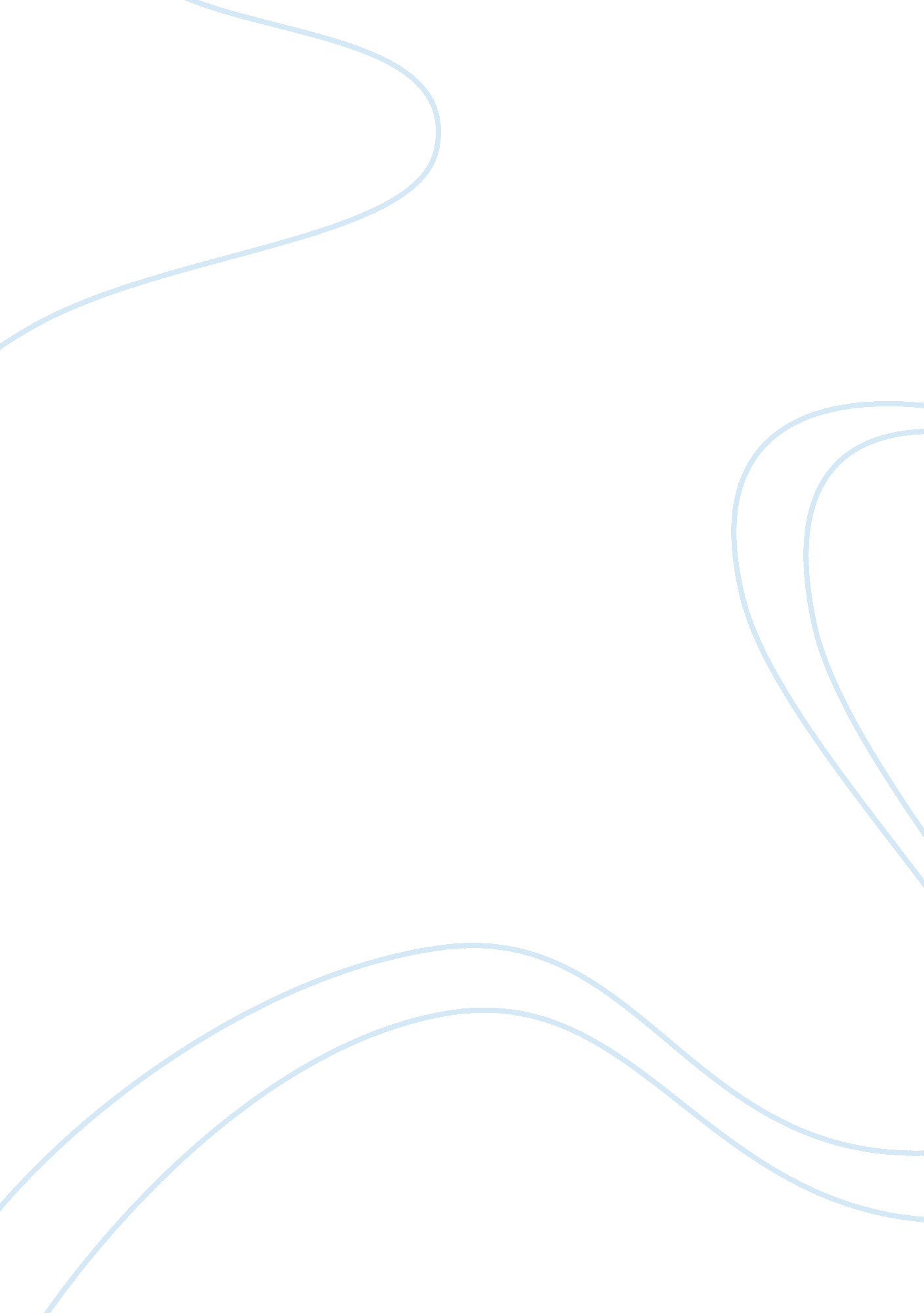 Mona lisa - leonardo da vinciArt & Culture, Artists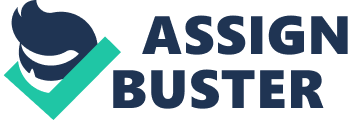 Mona Lisa - Leonardo Da Vinci Leonardo da Vinci worked on his masterpiece over a period of 20 years. He carried it with him everywhere. The enigmatic smile has captured the imagination of the world. I love this painting because it is very human, but also gives a glimpse of the world beyond, the transcendental. Artist | Leonardo da Vinci | Year | c. 1503—1519 | Type | Oil on poplar | Dimensions | 77 cm Ã— 53 cm (30 in Ã— 21 in) | Location | Musée du Louvre, Paris | Creation of Adam - Sistine Chapel by Michelangelo Michelangelo took four years to paint the Sistine chapel. He chose scenes from the Old Testament. This is the epic moment of God creating Adam. How similar God is to man in this picture. Artist | Michelangelo | Year | c. 1512 | Type | fresco | Dimensions | 480. 10 cm Ã— 230. 10 cm (189. 0 in Ã— 90. 6 in) | Starry Night - Vincent Van Gogh The genius of Vincent Van Gogh is captured in this atmospheric portrayal of French cafe life at night. Artist | Vincent van Gogh | Year | 1889 | Type | Oil on canvas | Dimensions | 73. 7 cm Ã— 92. 1 cm (29 in Ã— 36¼ in) | Location | Museum of Modern Art (F612,  JH1731) [1], New York City | Christ in the Storm of the Sea of Galilee - Rembrandt Rembrandt captures the drama and emotion of this epic scene from the Gospels. Note his effective use of light and dark to highlight the effect. Artist | Rembrandt | Year | 1633 | Type | Oil on canvas | Dimensions | 160 cm Ã— 128 cm (62. 99 in Ã— 50. 39 in) | Location | Whereabouts unknown since the Isabella Stewart Gardner Museum robbery in 1990. | ------------------------------------------------- Theft On the morning of March 18, 1990, thieves disguised as police officers broke into the museum and stole The Storm on the Sea of Galileeand 12 other works. It is considered the biggest art theft in US history and remains unsolved. The museum still displays the paintings' empty frames in their original locations. On March 18, 2013, the FBI announced they know who is responsible for the crime. Criminal analysis has suggested that the heist was committed by an organized crime group. There have been no conclusions made public as the investigation is ongoing. Peace - Picasso The simplicity of this symbol of peace by Pablo Picasso, remains one of the most powerful pieces of art. World’s best 6 paintings Bruegel — BabelTower Artist | Pieter Bruegel the Elder | Year | c. 1563 | Type | oil on panel | Dimensions | 60 cm Ã— 74. 5 cm (24 in Ã— 29. 3 in) | Location | Museum Boijmans Van Beuningen,  Rotterdam | 